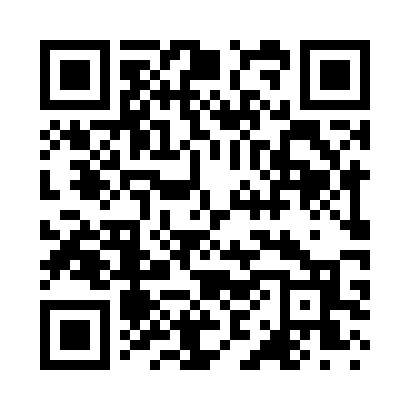 Prayer times for Highland, Indiana, USAWed 1 May 2024 - Fri 31 May 2024High Latitude Method: Angle Based RulePrayer Calculation Method: Islamic Society of North AmericaAsar Calculation Method: ShafiPrayer times provided by https://www.salahtimes.comDateDayFajrSunriseDhuhrAsrMaghribIsha1Wed4:195:4612:474:397:489:152Thu4:175:4512:474:407:499:173Fri4:165:4312:474:407:509:184Sat4:145:4212:474:407:529:205Sun4:125:4112:464:417:539:216Mon4:115:4012:464:417:549:237Tue4:095:3812:464:417:559:248Wed4:085:3712:464:417:569:269Thu4:065:3612:464:427:579:2710Fri4:055:3512:464:427:589:2911Sat4:035:3412:464:427:599:3012Sun4:025:3312:464:438:009:3113Mon4:005:3212:464:438:019:3314Tue3:595:3112:464:438:029:3415Wed3:575:3012:464:448:039:3616Thu3:565:2912:464:448:049:3717Fri3:555:2812:464:448:059:3918Sat3:535:2712:464:448:069:4019Sun3:525:2612:464:458:079:4120Mon3:515:2512:464:458:089:4321Tue3:505:2512:464:458:099:4422Wed3:485:2412:474:468:109:4523Thu3:475:2312:474:468:119:4724Fri3:465:2212:474:468:119:4825Sat3:455:2212:474:478:129:4926Sun3:445:2112:474:478:139:5027Mon3:435:2112:474:478:149:5228Tue3:425:2012:474:478:159:5329Wed3:415:1912:474:488:169:5430Thu3:405:1912:474:488:169:5531Fri3:405:1812:484:488:179:56